Kisi-Kisi Intrumen Angket Faktor-Faktor Yang Mempengaruhi Keaktifan Siswa Pada Pembelajaran TematikPEDOMAN WAWANCARA SISWA KELAS IV SDIT AL-QUR’ANIYYAHFAKTOR-FAKTOR YANG MEMPENGARUHI KEAKTIFAN BELAJAR SISWA PADA PEMBELAJARAN TEMATIK DI KELAS IV A SDIT AL-QUR’ANIYYAHNarasumber	:Hari/tgl	:Waktu		:LAMPIRAN 9HASIL WAWANCARA SISWA KELAS IV SDIT AL-QUR’ANIYYAHFAKTOR-FAKTOR YANG MEMPENGARUHI KEAKTIFAN BELAJAR SISWA PADA PEMBELAJARAN TEMATIK DI KELAS IV A SDIT AL-QUR’ANIYYAHNarasumber	: Hayfa, Nazilah, RafiHari/tgl	: - Selasa, 1 September 2020 (Hayfa)		  - Rabu, 2 September 2020 (Nazilah)		  - Sabtu, 12 September 2020 (Rafi)Tangerang Selatan, 12 September 2020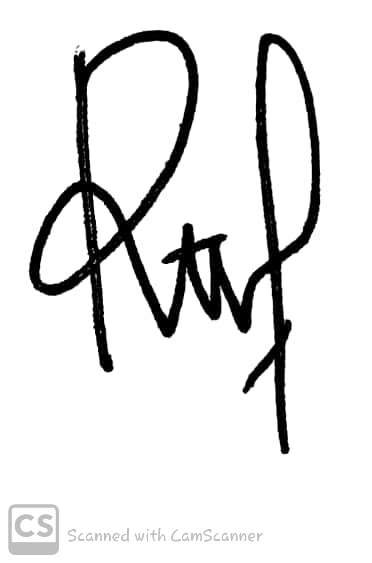 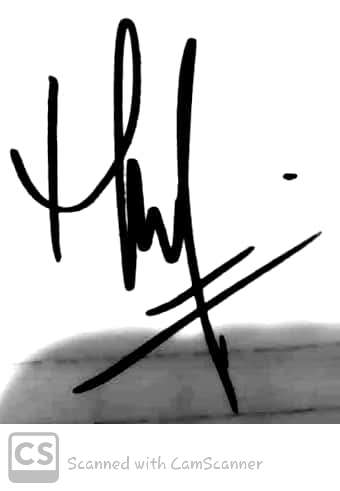 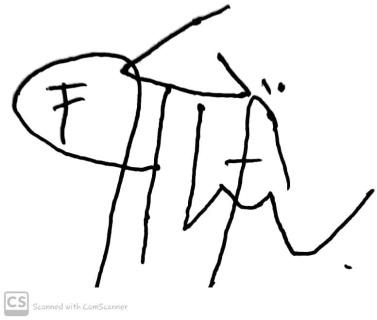 Hayfa Putri Budiono						Farhatun Nazilah Ramadhani				M.Ghiffari Rafi RamadhanLAMPIRAN 10PEDOMAN WAWANCARA GURU KELAS IV SDIT AL-QUR’ANIYYAHFAKTOR-FAKTOR YANG MEMPENGARUHI KEAKTIFAN BELAJAR SISWA PADA PEMBELAJARAN TEMATIK DI KELAS IV A SDIT AL-QUR’ANIYYAHNarasumber	:Hari/tgl	:Waktu		:LAMPIRAN 11HASIL WAWANCARA GURU KELAS IV A SDIT AL-QUR’ANIYYAHFAKTOR-FAKTOR YANG MEMPENGARUHI KEAKTIFAN BELAJAR SISWA PADA PEMBELAJARAN TEMATIK DI KELAS IV A SDIT AL-QUR’ANIYYAHNarasumber	: Nurul Fadillah, S.PdHari/tgl	: Selasa, 01 September 2020Waktu		: 14.00 WIB-Selesai	Tangerang Selatan, 01 September 2020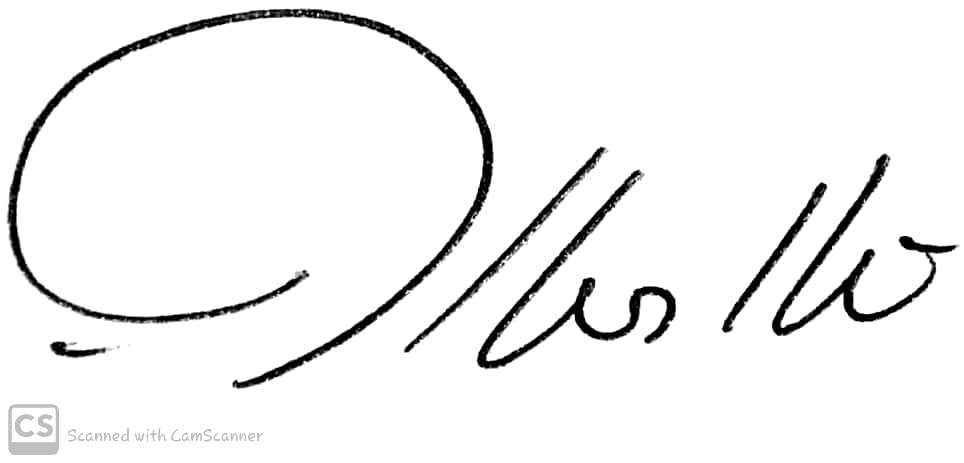 Nurul Fadillah, S.PdVariabelFaktorAspekDefinisi KonseptualDimensiDefinisi OperasionalIndikatorSumber dataTeknik Pengumpulan DataJml Itemno soalKomentar ValidatorVariabelFaktorAspekDefinisi KonseptualDimensiDefinisi OperasionalIndikatorSumber dataTeknik Pengumpulan DataJml Itemno soalKomentar ValidatorFaktor yang mempengaruh(X)Internal1. FisiologiKeadaan yang berhubungan dengan kondisi umum jasmani seseoranga. Keadaan JasmaniKeadaan atau kondisi kesehatan siswa1. Siswa tidak bersemangat dalam belajar jika kondisi tubuh lelahSiswaKuesioner11Faktor yang mempengaruh(X)Internal1. FisiologiKeadaan yang berhubungan dengan kondisi umum jasmani seseoranga. Keadaan JasmaniKeadaan atau kondisi kesehatan siswa1. Siswa tidak bersemangat dalam belajar jika kondisi tubuh lelahSiswaKuesioner11Faktor yang mempengaruh(X)Internal1. FisiologiKeadaan yang berhubungan dengan kondisi umum jasmani seseoranga. Keadaan JasmaniKeadaan atau kondisi kesehatan siswa1. Siswa tidak bersemangat dalam belajar jika kondisi tubuh lelahSiswaKuesioner11Faktor yang mempengaruh(X)Internal1. FisiologiKeadaan yang berhubungan dengan kondisi umum jasmani seseoranga. Keadaan JasmaniKeadaan atau kondisi kesehatan siswa1. Siswa tidak bersemangat dalam belajar jika kondisi tubuh lelahSiswaKuesioner11Faktor yang mempengaruh(X)Internal1. FisiologiKeadaan yang berhubungan dengan kondisi umum jasmani seseoranga. Keadaan JasmaniKeadaan atau kondisi kesehatan siswa2. Siswa bersemangat mengikuti pembelajaran tematik jika tubuh sehatSiswaKuesioner12Faktor yang mempengaruh(X)Internal1. FisiologiKeadaan yang berhubungan dengan kondisi umum jasmani seseoranga. Keadaan JasmaniKeadaan atau kondisi kesehatan siswa2. Siswa bersemangat mengikuti pembelajaran tematik jika tubuh sehatSiswaKuesioner12Faktor yang mempengaruh(X)Internal1. FisiologiKeadaan yang berhubungan dengan kondisi umum jasmani seseoranga. Keadaan JasmaniKeadaan atau kondisi kesehatan siswa2. Siswa bersemangat mengikuti pembelajaran tematik jika tubuh sehatSiswaKuesioner12Faktor yang mempengaruh(X)Internal1. FisiologiKeadaan yang berhubungan dengan kondisi umum jasmani seseoranga. Keadaan JasmaniKeadaan atau kondisi kesehatan siswa2. Siswa bersemangat mengikuti pembelajaran tematik jika tubuh sehatSiswaKuesioner12Faktor yang mempengaruh(X)Internal1. FisiologiKeadaan yang berhubungan dengan kondisi umum jasmani seseoranga. Keadaan JasmaniKeadaan atau kondisi kesehatan siswa2. Siswa bersemangat mengikuti pembelajaran tematik jika tubuh sehatSiswaKuesioner12Faktor yang mempengaruh(X)Internal1. FisiologiKeadaan yang berhubungan dengan kondisi umum jasmani seseoranga. Keadaan JasmaniKeadaan atau kondisi kesehatan siswa2. Siswa bersemangat mengikuti pembelajaran tematik jika tubuh sehatSiswaKuesioner12Faktor yang mempengaruh(X)Internal1. FisiologiKeadaan yang berhubungan dengan kondisi umum jasmani seseoranga. Keadaan JasmaniKeadaan atau kondisi kesehatan siswa3.  Siswa tidak bisa konsentrasi belajar jika tubuh sedang sakitSiswaKuesioner13Faktor yang mempengaruh(X)Internal1. FisiologiKeadaan yang berhubungan dengan kondisi umum jasmani seseoranga. Keadaan JasmaniKeadaan atau kondisi kesehatan siswa4. Siswa merasa kelelahan jika belajar tematik setelah jam pelajaran olahragaSiswaKuesioner14Faktor yang mempengaruh(X)Internal1. FisiologiKeadaan yang berhubungan dengan kondisi umum jasmani seseorangb. Fungsi JasmaniKeadaan fisik siswa yang meliputi cacat atau tidaknya tubuh ataupun panca indra yang bersifat bawaan atau kecelakaan5. Siswa memiliki kedua tangan yang lengkapSiswaKuesioner15Faktor yang mempengaruh(X)Internal1. FisiologiKeadaan yang berhubungan dengan kondisi umum jasmani seseorangb. Fungsi JasmaniKeadaan fisik siswa yang meliputi cacat atau tidaknya tubuh ataupun panca indra yang bersifat bawaan atau kecelakaan6. Siswa memiliki kedua kaki yang lengkapSiswaKuesioner16Faktor yang mempengaruh(X)Internal1. FisiologiKeadaan yang berhubungan dengan kondisi umum jasmani seseorangb. Fungsi JasmaniKeadaan fisik siswa yang meliputi cacat atau tidaknya tubuh ataupun panca indra yang bersifat bawaan atau kecelakaan7. Siswa memiliki kedua kaki yang berfungsi dengan baikSiswaKuesioner17Faktor yang mempengaruh(X)Internal1. FisiologiKeadaan yang berhubungan dengan kondisi umum jasmani seseorangb. Fungsi JasmaniKeadaan fisik siswa yang meliputi cacat atau tidaknya tubuh ataupun panca indra yang bersifat bawaan atau kecelakaan8. Siswa dapat berbicara dengan baikSiswaKuesioner18Faktor yang mempengaruh(X)Internal1. FisiologiKeadaan yang berhubungan dengan kondisi umum jasmani seseorangb. Fungsi JasmaniKeadaan fisik siswa yang meliputi cacat atau tidaknya tubuh ataupun panca indra yang bersifat bawaan atau kecelakaan9. Siswa memiliki gangguan penglihatanSiswaKuesioner19Faktor yang mempengaruh(X)Internal1. FisiologiKeadaan yang berhubungan dengan kondisi umum jasmani seseorangb. Fungsi JasmaniKeadaan fisik siswa yang meliputi cacat atau tidaknya tubuh ataupun panca indra yang bersifat bawaan atau kecelakaan10. siswa miliki gangguan pendengaranSiswaKuesioner110Faktor yang mempengaruh(X)Internal1. FisiologiKeadaan yang berhubungan dengan kondisi umum jasmani seseorangb. Fungsi JasmaniKeadaan fisik siswa yang meliputi cacat atau tidaknya tubuh ataupun panca indra yang bersifat bawaan atau kecelakaan11. Siswa memiliki gangguan penciumanSiswaKuesioner111Faktor yang mempengaruh(X)Internal1. FisiologiKeadaan yang berhubungan dengan kondisi umum jasmani seseorangb. Fungsi JasmaniKeadaan fisik siswa yang meliputi cacat atau tidaknya tubuh ataupun panca indra yang bersifat bawaan atau kecelakaan12. Siswa memiliki gangguan pengecapanSiswaKuesioner112Faktor yang mempengaruh(X)Internal1. FisiologiKeadaan yang berhubungan dengan kondisi umum jasmani seseorangb. Fungsi JasmaniKeadaan fisik siswa yang meliputi cacat atau tidaknya tubuh ataupun panca indra yang bersifat bawaan atau kecelakaan13. Siswa memiliki gangguan perabaanSiswaKuesioner113Faktor yang mempengaruh(X)Internal2. PsikologiKeadaan psikologis seseorang yang dapat mempengaruhi keaktifan belajara. PerhatianKeaktifan jiwa yang dipertinggi, jiwa itupun semata-mata tertuju kepada suatu objek (benda/hal) atau sekumpulan objek.14. Siswa selalu menyimak penjelasan guru pada pembelajaran tematikSiswaKuesioner114Faktor yang mempengaruh(X)Internal2. PsikologiKeadaan psikologis seseorang yang dapat mempengaruhi keaktifan belajara. PerhatianKeaktifan jiwa yang dipertinggi, jiwa itupun semata-mata tertuju kepada suatu objek (benda/hal) atau sekumpulan objek.15. Siswa fokus mendengarkan guru pada saat menjelaskan materi pada pembelajaran tematikSiswaKuesioner115Faktor yang mempengaruh(X)Internal2. PsikologiKeadaan psikologis seseorang yang dapat mempengaruhi keaktifan belajara. PerhatianKeaktifan jiwa yang dipertinggi, jiwa itupun semata-mata tertuju kepada suatu objek (benda/hal) atau sekumpulan objek.16. Siswa selalu memperhatikan orang yang sedang berbicaraSiswaKuesioner116Faktor yang mempengaruh(X)Internal2. PsikologiKeadaan psikologis seseorang yang dapat mempengaruhi keaktifan belajarb. TanggapanTanggapan siswa pada saat pembelajaran. Seperti menyampaikan pendapat, menjawab pertanyaan dari guru serta mengajukan pertanyaan17. Siswa sering malu ketika ingin mengungkapkan pendapat saya di depan kelas pada saat pembelajaran tematikSiswaKuesioner117Faktor yang mempengaruh(X)Internal2. PsikologiKeadaan psikologis seseorang yang dapat mempengaruhi keaktifan belajarb. TanggapanTanggapan siswa pada saat pembelajaran. Seperti menyampaikan pendapat, menjawab pertanyaan dari guru serta mengajukan pertanyaan18. Siswa selalu bertanya kepada guru jika saya tidak mengerti materi pada pembelajaran tematikSiswaKuesioner118Faktor yang mempengaruh(X)Internal2. PsikologiKeadaan psikologis seseorang yang dapat mempengaruhi keaktifan belajarb. TanggapanTanggapan siswa pada saat pembelajaran. Seperti menyampaikan pendapat, menjawab pertanyaan dari guru serta mengajukan pertanyaan19. Siswa malu bertanya kepada guru jika saya tidak mengerti materi pada pembelajaran tematikSiswaKuesioner119Faktor yang mempengaruh(X)Internal2. PsikologiKeadaan psikologis seseorang yang dapat mempengaruhi keaktifan belajarb. TanggapanTanggapan siswa pada saat pembelajaran. Seperti menyampaikan pendapat, menjawab pertanyaan dari guru serta mengajukan pertanyaan20. Siswa selalu merespons pertanyaan dari guruSiswaKuesioner120Faktor yang mempengaruh(X)Internal2. PsikologiKeadaan psikologis seseorang yang dapat mempengaruhi keaktifan belajarc. IngatanKemampuan siswa dalam mengingat materi pelajaran21. Materi pada pembelajaran tematik tidak mudah diingatSiswaKuesioner121Faktor yang mempengaruh(X)Internal2. PsikologiKeadaan psikologis seseorang yang dapat mempengaruhi keaktifan belajarc. IngatanKemampuan siswa dalam mengingat materi pelajaran21. Materi pada pembelajaran tematik tidak mudah diingatSiswaKuesioner121Faktor yang mempengaruh(X)Internal2. PsikologiKeadaan psikologis seseorang yang dapat mempengaruhi keaktifan belajarc. IngatanKemampuan siswa dalam mengingat materi pelajaran21. Materi pada pembelajaran tematik tidak mudah diingatSiswaKuesioner121Faktor yang mempengaruh(X)Internal2. PsikologiKeadaan psikologis seseorang yang dapat mempengaruhi keaktifan belajarc. IngatanKemampuan siswa dalam mengingat materi pelajaran21. Materi pada pembelajaran tematik tidak mudah diingatSiswaKuesioner121Faktor yang mempengaruh(X)Internal2. PsikologiKeadaan psikologis seseorang yang dapat mempengaruhi keaktifan belajarc. IngatanKemampuan siswa dalam mengingat materi pelajaran22. Siswa cepat lupa materi pelajaran tematik yang dipelajari di sekolahSiswaKuesioner122Faktor yang mempengaruh(X)Internal2. PsikologiKeadaan psikologis seseorang yang dapat mempengaruhi keaktifan belajarc. IngatanKemampuan siswa dalam mengingat materi pelajaran23. Siswa selalu mengulang materi pelajaran tematik di rumahSiswaKuesioner123Faktor yang mempengaruh(X)Internal2. PsikologiKeadaan psikologis seseorang yang dapat mempengaruhi keaktifan belajard. MotivasiDorongan yang timbul pada diri seseorang dalam melakukan sesuatu24. Siswa selalu bersemangat jika belajar pada pembelajaran tematikSiswaKuesioner124Faktor yang mempengaruh(X)Internal2. PsikologiKeadaan psikologis seseorang yang dapat mempengaruhi keaktifan belajard. MotivasiDorongan yang timbul pada diri seseorang dalam melakukan sesuatu24. Siswa selalu bersemangat jika belajar pada pembelajaran tematikSiswaKuesioner124Faktor yang mempengaruh(X)Internal2. PsikologiKeadaan psikologis seseorang yang dapat mempengaruhi keaktifan belajard. MotivasiDorongan yang timbul pada diri seseorang dalam melakukan sesuatu24. Siswa selalu bersemangat jika belajar pada pembelajaran tematikSiswaKuesioner124Faktor yang mempengaruh(X)Internal2. PsikologiKeadaan psikologis seseorang yang dapat mempengaruhi keaktifan belajard. MotivasiDorongan yang timbul pada diri seseorang dalam melakukan sesuatu24. Siswa selalu bersemangat jika belajar pada pembelajaran tematikSiswaKuesioner124Faktor yang mempengaruh(X)Internal2. PsikologiKeadaan psikologis seseorang yang dapat mempengaruhi keaktifan belajard. MotivasiDorongan yang timbul pada diri seseorang dalam melakukan sesuatu24. Siswa selalu bersemangat jika belajar pada pembelajaran tematikSiswaKuesioner124Faktor yang mempengaruh(X)Internal2. PsikologiKeadaan psikologis seseorang yang dapat mempengaruhi keaktifan belajard. MotivasiDorongan yang timbul pada diri seseorang dalam melakukan sesuatu25. Siswa bersemangat belajar pada pembelajaran tematik jika guru memberikan penghargaan/hadiahSiswaKuesioner125Faktor yang mempengaruh(X)Internal2. PsikologiKeadaan psikologis seseorang yang dapat mempengaruhi keaktifan belajard. MotivasiDorongan yang timbul pada diri seseorang dalam melakukan sesuatu26. Siswa menganggap pembelajaran tematik menyenangkanSiswaKuesioner126Faktor yang mempengaruh(X)Internal2. PsikologiKeadaan psikologis seseorang yang dapat mempengaruhi keaktifan belajard. MotivasiDorongan yang timbul pada diri seseorang dalam melakukan sesuatu26. Siswa menganggap pembelajaran tematik menyenangkanSiswaKuesioner126Faktor yang mempengaruh(X)Internal2. PsikologiKeadaan psikologis seseorang yang dapat mempengaruhi keaktifan belajard. MotivasiDorongan yang timbul pada diri seseorang dalam melakukan sesuatu26. Siswa menganggap pembelajaran tematik menyenangkanSiswaKuesioner126Faktor yang mempengaruh(X)Internal2. PsikologiKeadaan psikologis seseorang yang dapat mempengaruhi keaktifan belajard. MotivasiDorongan yang timbul pada diri seseorang dalam melakukan sesuatu26. Siswa menganggap pembelajaran tematik menyenangkanSiswaKuesioner126Faktor yang mempengaruh(X)Internal2. PsikologiKeadaan psikologis seseorang yang dapat mempengaruhi keaktifan belajard. MotivasiDorongan yang timbul pada diri seseorang dalam melakukan sesuatu26. Siswa menganggap pembelajaran tematik menyenangkanSiswaKuesioner126Faktor yang mempengaruh(X)Internal2. PsikologiKeadaan psikologis seseorang yang dapat mempengaruhi keaktifan belajare. MinatKecendrungan yang tetap untuk memperhatikan dan mengenang beberapa kegiatan27. Siswa tidak menyukai pembelajaran tematikSiswaKuesioner127Faktor yang mempengaruh(X)Internal2. PsikologiKeadaan psikologis seseorang yang dapat mempengaruhi keaktifan belajare. MinatKecendrungan yang tetap untuk memperhatikan dan mengenang beberapa kegiatan28. Siswa berminat pada pembelajaran tematikSiswaKuesioner128Faktor yang mempengaruh(X)Eksternal1. Lingkungan Non-sosialLingkungan yang berupa alamiah seperti suhu udara, dll.a. TempatPosisi sekolah atau kelas pada saat belajar29. Gedung sekolah jauh dari jalan rayaSiswaKuesioner129Faktor yang mempengaruh(X)Eksternal1. Lingkungan Non-sosialLingkungan yang berupa alamiah seperti suhu udara, dll.a. TempatPosisi sekolah atau kelas pada saat belajar30. Posisi tempat duduk siswa membuat siswa nyaman dalam belajarSiswaKuesioner130Faktor yang mempengaruh(X)Eksternal1. Lingkungan Non-sosialLingkungan yang berupa alamiah seperti suhu udara, dll.a. TempatPosisi sekolah atau kelas pada saat belajar31. Jika tempat duduk siswa nyaman membuat siswa lebih bersemangat dalam belajarSiswaKuesioner131Faktor yang mempengaruh(X)Eksternal1. Lingkungan Non-sosialLingkungan yang berupa alamiah seperti suhu udara, dll.b. SuasanaKeadaan sekitar sesuatu atau dalam lingkungan sesuatu32. Suasana kelas seringkali berisik sehingga membuat siswa sulit untuk konsentrasi belajar pada saat pembelajaran tematikSiswaKuesioner132Faktor yang mempengaruh(X)Eksternal1. Lingkungan Non-sosialLingkungan yang berupa alamiah seperti suhu udara, dll.b. SuasanaKeadaan sekitar sesuatu atau dalam lingkungan sesuatu32. Suasana kelas seringkali berisik sehingga membuat siswa sulit untuk konsentrasi belajar pada saat pembelajaran tematikSiswaKuesioner132Faktor yang mempengaruh(X)Eksternal1. Lingkungan Non-sosialLingkungan yang berupa alamiah seperti suhu udara, dll.b. SuasanaKeadaan sekitar sesuatu atau dalam lingkungan sesuatu32. Suasana kelas seringkali berisik sehingga membuat siswa sulit untuk konsentrasi belajar pada saat pembelajaran tematikSiswaKuesioner132Faktor yang mempengaruh(X)Eksternal1. Lingkungan Non-sosialLingkungan yang berupa alamiah seperti suhu udara, dll.b. SuasanaKeadaan sekitar sesuatu atau dalam lingkungan sesuatu32. Suasana kelas seringkali berisik sehingga membuat siswa sulit untuk konsentrasi belajar pada saat pembelajaran tematikSiswaKuesioner132Faktor yang mempengaruh(X)Eksternal1. Lingkungan Non-sosialLingkungan yang berupa alamiah seperti suhu udara, dll.b. SuasanaKeadaan sekitar sesuatu atau dalam lingkungan sesuatu32. Suasana kelas seringkali berisik sehingga membuat siswa sulit untuk konsentrasi belajar pada saat pembelajaran tematikSiswaKuesioner132Faktor yang mempengaruh(X)Eksternal1. Lingkungan Non-sosialLingkungan yang berupa alamiah seperti suhu udara, dll.b. SuasanaKeadaan sekitar sesuatu atau dalam lingkungan sesuatu33.  Suasana kelas seringkali panas sehingga membuat siswa tidak bersemangat belajar pada pembelajaran tematikSiswaKuesioner133Faktor yang mempengaruh(X)Eksternal1. Lingkungan Non-sosialLingkungan yang berupa alamiah seperti suhu udara, dll.c. Fasilitas belajarSarana yang terdapat di sekolah yang dapat mendukung kegiatan belajar34. siswa  sering lupa membawa alat tulis legkap ke sekolahSiswaKuesioner134Faktor yang mempengaruh(X)Eksternal1. Lingkungan Non-sosialLingkungan yang berupa alamiah seperti suhu udara, dll.c. Fasilitas belajarSarana yang terdapat di sekolah yang dapat mendukung kegiatan belajar35. Siswa semangat belajar jika guru menyampaikan materi menggunakan alat peraga/media pembelajaranSiswaKuesioner135Faktor yang mempengaruh(X)Eksternal2. Lingkungan sosialLingkungan sekitar yang berkaitan dengan interaksi manusiaa. GuruKemampuan guru dalam menciptakan kondisi belajar yang aktif36. Siswa senang belajar tematik dengan gurunyaSiswaKuesioner136Faktor yang mempengaruh(X)Eksternal2. Lingkungan sosialLingkungan sekitar yang berkaitan dengan interaksi manusiaa. GuruKemampuan guru dalam menciptakan kondisi belajar yang aktif37. Siswa dapat memahami materi yang dijelaskan oleh guru dengan mudahSiswaKuesioner137Faktor yang mempengaruh(X)Eksternal2. Lingkungan sosialLingkungan sekitar yang berkaitan dengan interaksi manusiaa. GuruKemampuan guru dalam menciptakan kondisi belajar yang aktif38. Siswa lebih semangat belajar tematik jika guru menggunakan metode belajar yang menarikSiswaKuesioner138Faktor yang mempengaruh(X)Eksternal2. Lingkungan sosialLingkungan sekitar yang berkaitan dengan interaksi manusiaa. GuruKemampuan guru dalam menciptakan kondisi belajar yang aktif39.  Siswa selalu dimotivasi oleh guru untuk terlibat aktif dalam pembelajaranSiswaKuesioner139Faktor yang mempengaruh(X)Eksternal2. Lingkungan sosialLingkungan sekitar yang berkaitan dengan interaksi manusiab. TemanKediran teman sebaya pada saat belajar40. Siswa mempunyai teman yang sering mengajak bermain ketika sedang belajarSiswaKuesioner140Faktor yang mempengaruh(X)Eksternal2. Lingkungan sosialLingkungan sekitar yang berkaitan dengan interaksi manusiab. TemanKediran teman sebaya pada saat belajar41. Siswa mempunyai teman yang sering mengajak berbicara ketika guru sedang menjelaskan pelajaranSiswaKuesioner141Faktor yang mempengaruh(X)Eksternal2. Lingkungan sosialLingkungan sekitar yang berkaitan dengan interaksi manusiab. TemanKediran teman sebaya pada saat belajar42. Kehadiran teman yang sering mengajak bermain atau berbicara ketika guru menjelaskan membuat siswa tetap bisa konsentrasi dalam belajarSiswaKuesioner142Faktor yang mempengaruh(X)Eksternal2. Lingkungan sosialLingkungan sekitar yang berkaitan dengan interaksi manusiac. KeluargaSikap dan dukungan dari keluarga terhadap kegiatan belajar anak43. Siswa tidak pernah belajar bersama anggota keluarga di rumahSiswaKuesioner143Faktor yang mempengaruh(X)Eksternal2. Lingkungan sosialLingkungan sekitar yang berkaitan dengan interaksi manusiac. KeluargaSikap dan dukungan dari keluarga terhadap kegiatan belajar anak44. Siswa semangat belajar jika keluarga selalu mendukung siswaSiswaKuesioner144Keaktifan Belajar (Y)-1. Visual ActivitiesAktivitas visual yang dilakukan oleh siswaa. MembacaKegiatan siswa membaca sumber belajar yang ada45. Siswa membaca sumber belajar sebelum guru menjelaskan pelajaranSiswaKuesioner145Keaktifan Belajar (Y)-1. Visual ActivitiesAktivitas visual yang dilakukan oleh siswaa. MembacaKegiatan siswa membaca sumber belajar yang ada46. Siswa tidak membaca sumber belajar jika guru tidak memintanya.SiswaKuesioner146Keaktifan Belajar (Y)-1. Visual ActivitiesAktivitas visual yang dilakukan oleh siswab. MemperhatikanKegiatan siswa dalam memperhatikan seseorang yang sedang berbicara47. Siswa selalu memperhatikan guru ketika sedang menjelaskan pelajaranSiswaKuesioner147Keaktifan Belajar (Y)-1. Visual ActivitiesAktivitas visual yang dilakukan oleh siswab. MemperhatikanKegiatan siswa dalam memperhatikan seseorang yang sedang berbicara48. Siswa tidak tertarik memperhatikan teman yang sedang menyampaikan pendapatnyaSiswaKuesioner148Keaktifan Belajar (Y)-2. Oral activitiesAktivitas lisan yang dilakukan oleh siswaa. Mengajukan pertanyaanmengajukan pertanyaan ketika ada sesuatu yang tidak dimengerti49. ketika ada sesuatu yang tidak dimengerti, siswa selalu bertanya ke guruSiswaKuesioner149Keaktifan Belajar (Y)-2. Oral activitiesAktivitas lisan yang dilakukan oleh siswaa. Mengajukan pertanyaanmengajukan pertanyaan ketika ada sesuatu yang tidak dimengerti50. Siswa tidak mau bertanya kepada guru ketika ada materi pelajaran yang tidak dimengertiSiswaKuesioner150Keaktifan Belajar (Y)-2. Oral activitiesAktivitas lisan yang dilakukan oleh siswab. Memberikan Pendapat Memberikan pendapat ketika memiliki gagasan baru51. Siswa berani menyampaikan pendapatnya di depan kelasSiswaKuesioner151Keaktifan Belajar (Y)-2. Oral activitiesAktivitas lisan yang dilakukan oleh siswab. Memberikan Pendapat Memberikan pendapat ketika memiliki gagasan baru52. Siswa malas menyampaikan pendapatnya ketika sedang berdiskusi bersama teman sekelompoknyaSiswaKuesioner152Keaktifan Belajar (Y)-3. Listening ActivitiesAktivitas mendengarkan yang dilakukan oleh siswaa. MendengarKegiatan siswa dalam mendengarkan seseorang yang sedang berbicara53. Siswa mendengarkan guru ketika sedang menjelaskan materi pelajaranSiswaKuesioner153Keaktifan Belajar (Y)-3. Listening ActivitiesAktivitas mendengarkan yang dilakukan oleh siswaa. MendengarKegiatan siswa dalam mendengarkan seseorang yang sedang berbicara54. Siswa mendengarkan teman yang sedang memberikan pendapatSiswaKuesioner154Keaktifan Belajar (Y)-3. Listening ActivitiesAktivitas mendengarkan yang dilakukan oleh siswaa. MendengarKegiatan siswa dalam mendengarkan seseorang yang sedang berbicara55. Saya jarang mendengarkan teman ketika sedang mengajukan pertanyaan SiswaKuesioner155Keaktifan Belajar (Y)-4. Writing ActivitiesAktivitas menulis yang dilakukan oleh siswaa. MencatatKegiatan siswa mencatat sesuatu yang penting56. Siswa selalu mencatat materi pelajaran yang disampaikan guruSiswaKuesioner156Keaktifan Belajar (Y)-4. Writing ActivitiesAktivitas menulis yang dilakukan oleh siswaa. MencatatKegiatan siswa mencatat sesuatu yang penting57. Siswa mencatat kesimpulan pelajaran ketika selesai belajarSiswaKuesioner157Keaktifan Belajar (Y)-4. Writing ActivitiesAktivitas menulis yang dilakukan oleh siswaa. MencatatKegiatan siswa mencatat sesuatu yang penting58. Siswa hanya mencatat materi pelajaran jika diperintah oleh guruSiswaKuesioner158No.AspekIndikatorSub IndikatorPertanyaanJawaban1.Faktor InternalFaktor Fisiologia. Keadaan Fisik1. apakah kamu mempunyai gangguan fisik? Seperti panca indra kamu bermasalah? Faktor InternalFaktor Fisiologia. Keadaan Fisik2. ganguan fisik apa yg biasanya kamu rasakan ketika belajar di kelas? Khususnya pada saat belajar tematik? (pusing/pegal setelah bermain bola/atau yg lainnya?)Faktor InternalFaktor Fisiologib. Jasmani1. apakah sebelum berankat sekolah kamu sarapan terlebih dahulu di rumah? Jika iya biasanya sarapan pakai apa?Faktor InternalFaktor Fisiologib. Jasmani2. apakah  kamu suka membawa bekal dan air minum ke sekolah? Jika tidak, kenapa kamu tidak membawa bekal sendiri dari rumah?Faktor InternalFaktor Fisiologib. Jasmani3. apakah  kamu sering mengantuk jika belajar di kelas? Jika iya kenapa kamu sering mengantuk pada saat belajar di kelas?Faktor InternalFaktor Fisiologib. Jasmani4. apakah kamu pernah sakit saat di sekolah? Penyakit apa yang biasanya kamu alami ketika di sekolah? Dan bagaimana proses belajar ketika kamu sakit? Misal. Sakit batuk, demam dllFaktor InternalFaktor Fisiologib. Jasmani5. Setelah jam pelajaran okahraga, apakah kamu merasa kelelahan? Bagaimana perasaan kamu ketika belajar pelajaran tematik setelah jam pelajaran olahraga? Apa yang kamu rasakan?Faktor InternalFaktor Fisiologib. Jasmani6. apakah kamu bermain pada jam istirahat? Apakah kamu merasa kelelahan setelah bermain pada jam istirahat? Apa yang kamu rasakan ketika belajar setelah jam istirahat?Faktor InternalFaktor Psikologisa. Perhatian1. Apakah  kamu mendengarkan dan memperhatikan guru ketika sedang menjelaskan?Faktor InternalFaktor Psikologisa. Perhatian2. Apa yang membuat kamu selalu memperhatikan penjelasan guru?Faktor InternalFaktor Psikologisa. Perhatian3. Apakah kamu mencatat apa yang disampaikan oleh guru?Faktor InternalFaktor Psikologisa. Perhatian4. Apakah kamu suka berbicara sendiri ketika guru atau temanmu sedang berbicara?Faktor InternalFaktor Psikologisa. Perhatian5. ketika kelompok lain sedang presentasi, apakah kamu memperhatikannya?Faktor InternalFaktor Psikologisb. Tanggapan1. Apakah  menurutmu pelajaran tematik mudah dipahami? Apakah kamu suka memberikan pendapatkanmu dikelas? Kalo tidak, kenapa?Faktor InternalFaktor Psikologisb. Tanggapan2. Atau apakah kamu berani memberi tenggapan/jawaban hanya ketika guru menununjuk/memintamu memberikan pendapat menganai materi pelajaran?Faktor InternalFaktor Psikologisb. Tanggapan3. apakah kamu suka menjawab pertanyaan dari guru? bagaimana cara kamu menjawabnya? (dengan mengacungkan tangan)Faktor InternalFaktor Psikologisb. Tanggapan4. apakah kamu merasa senang jika bisa menjawab pertanyaan dari guru?Faktor InternalFaktor Psikologisb. Tanggapan3. Apakah kamu berani bertanya mengenai materi pelajaran yang belum dimengerti kepada gurumu? Atau apakah kamu memilih diam tidak mengerti dibanding harus bertanya? Jika iya, kenapa?Faktor InternalFaktor Psikologisc. Ingatan1. apakah kamu mudah mengingat materi pelajaran tematik?Faktor InternalFaktor Psikologisc. Ingatan2. bagaimana cara kamu agar mudah mengingat materi pelajaran tematik?Faktor InternalFaktor Psikologisc. Ingatan3. apakah ketika di rumah kamu sering belajar untuk mengingat materi pelajaran yang dipelajari di sekolah?Faktor InternalFaktor Psikologisd. Motivasi1. apakah menurutmu pembelajaran tematik menarik dam menyenangkan?Faktor InternalFaktor Psikologisd. Motivasi2. pembelajaran seperti apa yang menurutmu menyenangkan?Faktor InternalFaktor Psikologisd. Motivasi3. apakah kamu menyukai pelajaran tematik? Apa alasannya?Faktor InternalFaktor Psikologise. Minat1. apakah kamu bersemangat jika mengikuti pembelajaran tematik? Kenapa?Faktor InternalFaktor Psikologise. Minat2.apakah kamu berminat pada pembelajaran tematik? Kenapa?2. Faktor EksternalFaktor Non-Sosiala. Tempat1. Apakah kelasmu berada di dekat jalan raya? Bagaimana rasanya belajar di dalam kelas?Faktor EksternalFaktor Non-Sosiala. Tempat2. apakah di kelasmu suka berisik? Jika iya, bagaimana kamu belajar jika suasana kelas berisik?Faktor EksternalFaktor Non-Sosiala. Tempat3. tempat duduk di sebelah mana yang bisa membuat kamu nyaman belajar?Faktor EksternalFaktor Non-Sosiala. Tempat4. apakah kelas kamu panas? Jika iya, bagaimana suasana belajar di kelas yg panas?Faktor EksternalFaktor Non-Sosialb. Fasilitas Belajar1. apakah kamu mempunyai alat tulis yang lengkap? Alat tulis apa saja yg biasa kamu bawa ke sekolah?Faktor EksternalFaktor Non-Sosialb. Fasilitas Belajar2. bagimana kondisi papan tulis di kelasmu? Faktor EksternalFaktor Non-Sosialb. Fasilitas Belajar3. apakah kamu suka meminjam buku diperpustakaan?Faktor EksternalFaktor Sosiala. Guru1. alat apa yang digunakan guru dalam mengajar? Apakah membuat kamu tertarik dalam belajar tematik?Faktor EksternalFaktor Sosiala. Guru2. apakah gurumu menyampaikan materi dengan jelas? Apakah kamu memahaminya?Faktor EksternalFaktor Sosiala. Guru3. menurutmu apakah belajar dengan gurumu itu menyenangkan?Faktor EksternalFaktor Sosiala. Guru4. apakah kamu lebih semangat belajar jika guru menggunakan metode yg menarik? Kenapa?Faktor EksternalFaktor Sosiala. Guru5. apakah gurumu mengajakmu untuk terlibat aktif di setiap kegiatan pembelajaran?Faktor EksternalFaktor Sosialb. teman sebaya1. bagaimana teman sebangkumu? Apakah dia suka mengajak main ketika guru menjelaskan? Apa  yg kalian mainkanFaktor EksternalFaktor Sosialb. teman sebaya2. apakah temanmu suka mengajak ngobrol ketika guru menjelaskan?Faktor EksternalFaktor Sosialb. teman sebaya3. apakah kamu merasa terganggu dan tidak bisa konsentrasi belajar jika temanmu selalu mengajak bicara dan bermain?Faktor EksternalFaktor Sosialb. teman sebaya4. apakah kamu sering berjalan-jalan ketika sedang belajar? kenapa?Faktor EksternalFaktor Sosialb. teman sebaya5. apakah kamu pernah mengerjakan tugas bersama teman-temanmu?Faktor EksternalFaktor Sosialb. teman sebaya5. apakah temanmu suka mengajak kamu pergi ke perpustakaan?Faktor EksternalFaktor Sosialb. teman sebaya6. apakah temanmu suka mengajak kamu belajar ketika tidak ada guru (jam kosong) apa yang kamu pelajari?Faktor EksternalFaktor Sosialb. teman sebaya7. apakah ketika belajar kelompok di rumah, kamu dan teman-temanmu belajar dengan sungguh-sunggu tanpa bermain?Faktor EksternalFaktor Sosialc. keluarga1.apakah kamu sering belajar bersama anggota keluarga dirumah?Faktor EksternalFaktor Sosialc. keluarga2. apakah keluargamu suka menanyakan kegiatanmu di sekolah? Bagaimana perasaanmu?Faktor EksternalFaktor Sosialc. keluarga3. apakah keluargamu mengingatkan untuk selalu belajar di rumah?Faktor EksternalFaktor Sosialc. keluarga4. apakah  keluargamu baik kepadamu?No.AspekIndikatorSub IndikatorPertanyaanJawabanKesimpulan1.Faktor InternalFaktor Fisiologia. Fungsi Jasmani1. apakah kamu mempunyai gangguan fisik? Seperti panca indra kamu bermasalah? Hayfa : “enggak, normal semua” Nazilah : “engga” Rafi : “Tidak” Siswa tidak memiliki gangguan fisik dan memiliki pancaindra yang normal.Faktor InternalFaktor Fisiologia. Fungsi Jasmani2. ganguan fisik apa yg biasanya kamu rasakan ketika belajar di kelas? Khususnya pada saat belajar tematik? Hayfa : “pernah demam, batuk”Nazilah “pernah pusing” Rafi : “batuk, pusing” Sebagian siswa pernah mengalami gangguan fisik ringan seperti sakit batuk, pusing, dan lain sebagainya.Faktor InternalFaktor Fisiologib. Keadaan Jasmani1. apakah sebelum berankat sekolah kamu sarapan terlebih dahulu di rumah? Jika iya biasanya sarapan pakai apa?Hayfa : “sarapan, minum susu sama makan nasi”Nazilah : “sarapam, makan nasi sama minum susu”Rafi : “sarapan, makan makanan ringan kaya gorengan atau lontong”Siswa selalu sarapan dengan berbagai macam makanan sebelum berangkat ke sekolah.Faktor InternalFaktor Fisiologib. Keadaan Jasmani2. apakah  kamu suka membawa bekal dan air minum ke sekolah? Jika tidak, kenapa kamu tidak membawa bekal sendiri dari rumah?Hayfa : “iya, bawa bekal dan air minum setiap hari”Nazilah : “kadang bawa bekal, kalo minum bawa tiap hari”Rafi : “bawa air minum tiap hari tapi kalo bawa bekal jarang”Siswa selalu membawa bekal air minum ke sekolahnya, ada juga yg sering membawa bekal makanan dari rumah.Faktor InternalFaktor Fisiologib. Keadaan Jasmani3. apakah  kamu sering mengantuk jika belajar di kelas? Jika iya kenapa kamu sering mengantuk pada saat belajar di kelas?Hayfa : “engga, karena belajarnya seru dan gurunya ngejelasinnya jelas dan gampang masuk ke otak”Nazilah : “iya, suka ngantuk kalo ada temen yg disuruh baca sama guru terys aku dengerin jadi ngantuk”Rafi : “ga ngantuk, karna malamnya tidur cukup”Beberapa siswa kadang suka mengantuk pada saat belajar di kelas, namun beberapa siswa juga tidak suka mengantuk saat belajar karna tidur cukup dimalam hari dan merasa belajarnya seru.Faktor InternalFaktor Fisiologib. Keadaan Jasmani4. apakah kamu pernah sakit saat di sekolah? Penyakit apa yang biasanya kamu alami ketika di sekolah? Dan bagaimana proses belajar ketika kamu sakit?Hayfa : “Batuk, demam. Belajarnya jadi ga konsen”Nazilah : “pusing, batuk. Rasanya gaenak jadi gabisa konsen”Rafi : “Batuk, belajarnya jadi ga konsen kalo lagi sakit”Siswa pernah mengalami sakit di sekolah seperti demam, pusing, batuk. Ketika mengalami hal tersebut siswa merasa terganggu pada saaat belajar sehingga menyebabkan siswa tidak konsen belajar.Faktor InternalFaktor Fisiologib. Keadaan Jasmani5. Setelah jam pelajaran okahraga, apakah kamu merasa kelelahan? Bagaimana perasaan kamu ketika belajar pelajaran tematik setelah jam pelajaran olahraga? Apa yang kamu rasakan?Hayfa : “tidak, nyaman-nyaman aja karena dikasih waktu untuk istirahat dulu setelah jam olahraga 15 menit”Nazilah : “suka lelah kalo belajar abis jam pelajaran olahraga jadi gabisa fokus da konsen”Rafi : “ engga, karena ada jeda 15 menit”Beberapa siswa merasa tidak kelelahan belajar tematik setelah jam pelajaran olahraga karena diberi jeda 15 menit oleh guru untuk istirahat , namun ada juga siswa yang merasa kelelahan belajar tematik setelah jam olahraga yang mengakibatkan siswa tersebut tidak fokus dan konsen belajar.Faktor InternalFaktor Fisiologib. Keadaan Jasmani6. apakah kamu bermain pada jam istirahat? Apakah kamu merasa kelelahan setelah bermain pada jam istirahat? Apa yang kamu rasakan ketika belajar setelah jam istirahat?Hayfa : “iyaa, biasaaja ga capek”Nazilah : “iya main bareng teman, ga capek tetep bisa konsen”Rafi : “nggak capek”Siswa bermain pada jam istirahat namun tidak merasa kelelahan jika harus belajar tematik setelah jam istirahat.Faktor InternalFaktor Psikologisa. Perhatian1. Apakah  kamu mendengarkan dan memperhatikan guru ketika sedang menjelaskan?Hayfa : “iya”Nazilah : “ iya merhatiin”Rafi : “mehatiin, tapo kadang diajak ngobrol sama temen”Rata-rata siswa memperhatikan guru ketika sedang menjelaskan, namun kadang ada siswa yang tidak memperhatikan karena diajak ngobrol temannya.Faktor InternalFaktor Psikologisa. Perhatian2. Apa yang membuat kamu selalu memperhatikan penjelasan guru?Hayfa : “ karena agar paham, kalo ga paham nanti ketinggalan pelajaan”Nazilah : “ kalo tidak menperhatikan kita tidak paham”Rafi “biar paham”Siswa selalu memperhatikan guru agar dapat memahami materi pelajaran.Faktor InternalFaktor Psikologisa. Perhatian3. Apakah kamu mencatat apa yang disampaikan oleh guru?Hayfa : “dicatat, karena kalo dirumah dicek sama mamah catatannya”Nazilah : “dicatet, kalo disuruh doang”Rafi : “dicatet”Siswa selalu mencatat apa yang disampaikan oleh guru.Faktor InternalFaktor Psikologisa. Perhatian4. Apakah kamu suka berbicara sendiri ketika guru atau temanmu sedang berbicara?Hayfa : “ngga, aku dengerin terus”Nazilah : “tidak, dengerin”Rafi : “dengerin”Siswa selalu mendegarkan guru atau teman ketika sedang berbicara.Faktor InternalFaktor Psikologisa. Perhatian5. ketika kelompok lain sedang presentasi, apakah kamu memperhatikannya?Hayfa : “merhatiin”Nazilah : “merhatiin”Rafi : “merhatiin”Siswa selalu memperhatikan kelompok lain ketika sedang presentasi.Faktor InternalFaktor Psikologisb. Tanggapan1. Apakah  menurutmu pelajaran tematik mudah dipahami? Apakah kamu suka memberikan pendapatkanmu dikelas? Kalo tidak, kenapa?Hayfa : “mudah, jarang karena malu nyampein pendapatnya”Nazilah : “susah, iya suka kasih pendapat  karena kalo lagi kerja kelompok satu persatu harus jawab”Rafi : “lumayan mudah, ngga karena malu”sebagian siswa masih malu dalam menyampaikan pendapat, namun ada beberapa siswa yang berani menyampaikan pendapat, salah satunya Nazilah.Faktor InternalFaktor Psikologisb. Tanggapan2. Atau apakah kamu berani memberi tenggapan/jawaban hanya ketika guru menununjuk/memintamu memberikan pendapat menganai materi pelajaran?Hayfa : “iya, maunya ditunjuk dulu”Nazilah : “iya berani”Rafi : “berani tapi harus ditunjuk dulu”Rata-rata siswa berani memberi tanggapan/jawaban dari guru ketika ditunjuk oleh guru.Faktor InternalFaktor Psikologisb. Tanggapan3. apakah kamu suka menjawab pertanyaan dari guru? bagaimana cara kamu menjawabnya? (dengan mengacungkan tangan)Hayfa : “iya suka, tunjuk tangan dulu tapi kadang ragu-ragu karena takut jawabannya salah.Nazilah : “pernah, tunjuk tangan dulu abis itu baru dipilih sama bu dillah (guru kelas)”Rafi : “iya, tunjuk tangan”Siswa suka menjawab pertanyaan dari guru dengan baik. Cara siswa menjawab yang pertama yaitu dengan menunjuk tangan, kemudian guru akan memilih siapa yg harus menjawab pertanyaan tersebut.Faktor InternalFaktor Psikologisb. Tanggapan4. apakah kamu merasa senang jika bisa menjawab pertanyaan dari guru?Hayfa : “senang”Nazilh : “iya senang”Rafi : “senang”Siswa merasa senang jika dapat menjawab pertanyaan dari guru dengan baik.Faktor InternalFaktor Psikologisb. Tanggapan5. Apakah kamu berani bertanya mengenai materi pelajaran yang belum dimengerti kepada gurumu? Atau apakah kamu memilih diam tidak mengerti dibanding harus bertanya? Jika iya, kenapa?Hayfa : “nanya, karena takut ga ngerti dan gabisa jawab soal”Nazilah : “iya nanya daripada diam ga ngerti”Rafi : “iya nanya”Siswa berani bertanya kepada guru jika ada materi yang tidak dimengerti dan tidak memilih diam jika tidak mengerti.Faktor InternalFaktor Psikologisc. Ingatan1. apakah kamu mudah mengingat materi pelajaran tematik?Hayfa : “iya gampang ingat”Nazilah : “ada yang mudah diingat dan ada juga yang susah, yang mudah diingat materi sbdp dan ipa yang susah mtk”Rafi : “kadang suka lupa”Beberapa siswa mudah mengingat materi pelajaran tematik, namun ada beberapa siswa yang susah mengingat materi pelajaran tematik.Faktor InternalFaktor Psikologisc. Ingatan2. bagaimana cara kamu agar mudah mengingat materi pelajaran tematik?Hayfa : “ diulang-ulang dirumah”Nazilah : “ditulis dibuku dan dibaca lagi”Rafi : “ dibaca lagi yang dicatet dan diulang-ulang pelajarannya di rumah”Cara siswa agar dapat selalu mengingat meteri pelajaran tematik yaitu dengan mencatatnya di buku dan dibaca lagi serta selalu mengulang-ulang pelajaran di rumah.Faktor InternalFaktor Psikologisc. Ingatan3. apakah ketika di rumah kamu sering belajar untuk mengingat materi pelajaran yang dipelajari di sekolah?Hayfa : “iya”Nazilah : “iya, suka belajar lagi di rumah biar inget”Rafi : “iya”Siswa selalu mengulang materi pelajaran tematik di rumah agar selalu ingat.Faktor InternalFaktor Psikologisd. Motivasi1. apakah menurutmu pembelajaran tematik menarik dam menyenangkan?Hayfa : “iya, karena seru aja. Kadang keluar kelas buat mengamati lansung atau ngerjain soal di lapangan”Nazilah : “iya menyenangkan”Rafi : “iya menarik. karena gurunya ngejelasinnya enak”Siswa senang belajar tematik karena menurut siswa pempelajaran tematik menyenangkan karena dapat mengamati secara langsung dan guru juga menjelaskan materi dengan jelas.Faktor InternalFaktor Psikologisd. Motivasi2. pembelajaran seperti apa yang menurutmu menyenangkan?Hayfa : “yang suka pake video, dan suka yang itung-itungan”Nazilah : “yang bisa mengamati langsung dan yang dijelaskan oleh guru”Rafi : “yang menggunakan video dan yang dijelasin oleh guru””Menurut siswa pembelajaran yang menyenangkan yaitu pembelajaran yang dijelaskan oleh guru dengan baik, menggunakan video pembelajaran dan mengamati langsung ke lapangan.Faktor InternalFaktor Psikologisd. Motivasi3. apakah kamu menyukai pelajaran tematik? Apa alasannya?Hayfa : “suka, karena mudah dipahami, seru dan menyenangkan”Nazilah : “iya, karena pelajarannya lebih singkat, dan gurunya jelasinnya enak mudah dipahami”Rafi : “suka karena gampang”Siswa menyukai pembelajaran tematik karena pembelajarannya seru dan menyenangkan serta guru menjelaskan dengan baik dan dapat dipahami oleh siswa.Faktor InternalFaktor Psikologise. Minat1. apakah kamu bersemangat jika mengikuti pembelajaran tematik? Kenapa?Hayfa : “semangat banget karena suka”Nazilah : “iya, karena seru”Rafi : “iya”Siswa bersemangat jika mengikuti pembelajaran tematik.Faktor InternalFaktor Psikologise. Minat2.apakah kamu berminat pada pembelajaran tematik?Hayfa : “iya, karena pelajarannya gampang”Nazilah : “iya, karena seru”Rafi : “iya, tidak tahu”Siswa berminat pada pempelajaran tematik karena materi pada pembelajaran tematik mudah dipahami dan pembelajarannya seru.2. Faktor EksternalFaktor Non-Sosiala. Tempat dan suasana1. Apakah kelasmu berada di dekat jalan raya? Bagaimana rasanya belajar di dalam kelas?Hayfa : “tidak, nyaman”Nazilah : “ngga, nyaman”Rafi : “tidak, kelasnya berada di pojok, nyaman”Posisi kelas berada di pojok gedung dan jah dari jalan raya, siswa merasa nyaman belajar di kelas.Faktor EksternalFaktor Non-Sosiala. Tempat dan suasana2. apakah di kelasmu suka berisik? Jika iya, bagaimana kamu belajar jika suasana kelas berisik?Hayfa : “berisik tapi seru aja, keganggu jadi gabisa konsen belajar”Nazilah : “kadang berisik, keganggu jadi pusing dan gabisa konsen”Rafi : “suka berisik, ga konsen jadinya”Suasana kelas kadang suka berisik sehigga siswa merasa terganggu dan tidak bisa konsen belajar.Faktor EksternalFaktor Non-Sosiala. Tempat dan suasana3. tempat duduk di sebelah mana yang bisa membuat kamu nyaman belajar?Hayfa : “di tengah, ditengah posisi papan tulis, biar keliatan jelas papan tulis”Nazilah : “ di belakang karena kalo di belakang temen gabisa nyontek karena guru suka ke belakang”Rafi : “ di depan biar bisa gampang merhatiin guru dan jelas ngeliat papan tulis”Posisi tempat duduk yang membuat nyaman siswa bervariasi, siswa merasa nyaman jika tempat duduknya dapat melihat guru dan papan tulis dengan jelas kemudian ada uga yang merasa nyaman jika tempat duduknya biisa membuat teman tidak bisa mencontek.Faktor EksternalFaktor Non-Sosiala. Tempat dan suasana4. apakah kelas kamu panas? Jika iya, bagaimana suasana belajar di kelas yg panas?Hayfa : “tidak, karena ada ac”Nazilah : “nggak”Rafi : “nggak panas”Kelas tidak terasa panas karena terdapat ac, hal ini membuat siswa dapat belajar dengan nyaman.Faktor EksternalFaktor Non-Sosialb. Fasilitas Belajar1. apakah kamu mempunyai alat tulis yang lengkap? Alat tulis apa saja yg biasa kamu bawa ke sekolah?Hayfa : “lengkap, pensil penghapus penggaris rautan”Nazilah : “lengkap. Pesil penggaris rautan pulpen buku kalo ulangan bawa papan jalan”Rafi : lengkap, pensil pulpen buku penghapus”Siswa selalu membawa alat tulis lengkap ke sekolah.Faktor EksternalFaktor Non-Sosialb. Fasilitas Belajar2. bagimana kondisi papan tulis di kelasmu? Hayfa : “bagus, suka dibersihin”Nazilah : “bagus”Rafi : “bagus”Kondisi papan tulis di kelas masih bagus.Faktor EksternalFaktor Non-Sosialb. Fasilitas Belajar3. apakah kamu suka meminjam buku diperpustakaan?Hayfa : “tidak ada perpustakaan”Nazilah : “ngga ada perpus”Rafi : “ngga ada”Tidak terdapat perpustakaan di sekolah.Faktor EksternalFaktor Sosiala. Guru1. alat apa yang digunakan guru dalam mengajar? Apakah membuat kamu tertarik dalam belajar tematik?Hayfa : “spidol dan papan tulis, kadang suka bosen”Nazilah : “papan tulis dan buku, seneng-seneng aja”Rafi : “spidol, papan tulis kadang pake video”Guru biasanya menjelaskan materi pelajaran hanya dengan menggunakan alat spidol dan papan tulis dan sesekali menggunakan video hal ini yang membuat siswa kadang merasa bosan.Faktor EksternalFaktor Sosiala. Guru2. apakah gurumu menyampaikan materi dengan jelas? Apakah kamu memahaminya?Hayfa : “jelas, paham”Nazilah : “paham dan jelas”Rafi : Iya, jelas”Guru menyampaikan materi dengan jelas sehingga siswa dapat memahami materi pelajaran.Faktor EksternalFaktor Sosiala. Guru3. menurutmu apakah belajar dengan gurumu itu menyenangkan?Hayfa : “seneng soalnya gapernah marah, tapi kadang bosen juga”Nazilah : “seneng, bu dillah suka bikin ketawa dan deket sama anak-anak”Rafi : seneng, bu dillah baik.Siswa senang belajar dengan gurunya karena guru tidak pernah marah dan dekat dengan anak-anak, namun ada siswa yang kadang merasa bosanFaktor EksternalFaktor Sosiala. Guru4. apakah kamu lebih semangat belajar jika guru menggunakan metode yg menarik? Kenapa?Hayfa : “iya, suka aja kalo belajar di lingkungan luar”Nazilah : “semangat yang bisa praktek langsung”Rafi : “lebih suka dijelasin aja”Beberapa siswa lebih semangat jika belajar dengan mengamati langsung di lingkungan sekitar, namun ada juga siswa yang lebih suka belajar hanya dengan dijelaskan oleh guru.Faktor EksternalFaktor Sosiala. Guru5. apakah gurumu mengajakmu untuk terlibat aktif di setiap kegiatan pembelajaran?Hayfa : “iya, tapi aku malu”Nazilah : “iya”Rafi : “iya”Guru selalu mengajak siswa agar terlibat aktif disetiap kegiatan pembelajaran.Faktor EksternalFaktor Sosialb. teman sebaya1. bagaimana teman sebangkumu? Apakah dia suka mengajak ngobrol ketika guru menjelaskan?Hayfa : “kadang-kadang suka ngajak ngobrol”Nazilah : “iya kadang”Rafi : “iya, tapi suka ditegur”Siswa kadang suka diajak ngobrol dengan teman sebangku, namun guru selalu menegurnya.Faktor EksternalFaktor Sosialb. teman sebaya2. apakah kamu merasa terganggu dan tidak bisa konsentrasi belajar jika temanmu selalu mengajak bicara dan bermain?Hayfa : “keganggu jadi gabisa konsen”Nazilah : “keganggu , gabisa konsen makanya kadang aku suruh diem”Rafi : “terganggu jadi gabisa konsentrasi”Siswa merasa terganggu dan tidak bisa konsentrasi jika teman sebangkunya mengajak ngobrol ketika sedang belajar.Faktor EksternalFaktor Sosialb. teman sebaya3. apakah kamu sering berjalan-jalan ketika sedang belajar? kenapa?Hayfa : “tidak”Nazilah : “nggak”Rafi : “nggak”Siswa tidak pernah jalan-jalan ketika sedang belajar.Faktor EksternalFaktor Sosialb. teman sebaya4. apakah kamu pernah mengerjakan tugas bersama teman-temanmu?Hayfa : “iya, biaanya dilantai ngerjain tugas bareng-bareng, tapi izin dulu sama bu dillah”Nazilah : “Pernah, kerja kelompok dikelas”Rafi : “iya kerjasama bareng temen-temen”Siswa kadang mengerjakan tugas bersama teman-temannya.Faktor EksternalFaktor Sosialb. teman sebaya5. apakah temanmu suka mengajak kamu belajar ketika tidak ada guru (jam kosong) apa yang kamu pelajari?Hayfa : “tidak pernah, kalo jam kosong malah main”Nazilah : “kadang iya”Rafi : “tidak, main”Rata-rata siswa tidak belajar bersama teman ketika jam pelaajaran kosong, siswa malah bermain bersama temannya.Faktor EksternalFaktor Sosialb. teman sebaya6. apakah ketika belajar kelompok di rumah, kamu dan teman-temanmu belajar dengan sungguh-sunggu tanpa bermain?Hayfa : “kadang-kadang ada mainnya juga, tapi tugas selalu selesai”Nazilah : “iya, tugasnya diselesain”Rafi : “iya”Ketika kerja kelompok di rumah siswa selalu mengerjakan tugas hingga selesai meskipun diselingi dengan bermain.Faktor EksternalFaktor Sosialc. keluarga1.apakah kamu sering belajar bersama anggota keluarga dirumah?Hayfa : “jarang, mamah sama papah kerja tapi selalu dicek catatannya (buku) dan juga ditanyain”Nazilah : “iya”Rafi : “iya suka belajar bareng mamah”Siswa sering berlajar bersama anggota keluarganya dirumah, jika siswa tidak belajar bersama anggota keluarga dirumah karna ayah dan ibunya kerja namun tetap diperiksa buku catatannya.Faktor EksternalFaktor Sosialc. keluarga2. apakah keluargamu suka menanyakan kegiatanmu di sekolah? Bagaimana perasaanmu?Hayfa : “iya, senang karena diperhatiin”Nazilah : “iya, senang”Rafi : “iya suka nanya, senang”Anggota keluarga siswa selalu bertanya kegiatan di sekolah, dan siswa merasa senang karena merasa diperhatikan.Faktor EksternalFaktor Sosialc. keluarga3. apakah keluargamu mengingatkan untuk selalu belajar di rumah?Hayfa : “iya, kalo malem ngerjain tugas”Nazilah : “iya, suka diperiksa tugas dan catetannya”Rafi : “iya, selalu”Anggota keluarga siswa selalu mengingatkan siswa untuk belajar di rumah.Faktor EksternalFaktor Sosialc. keluarga4. apakah  keluargamu baik kepadamu?Hayfa : “baik, selalu ngedukung, ngingetin buat belajar”Nazilah : “baik”Rafi : “baik”Anggota keluarga siswa baik da selalu mendukung siswa dalam belajar.No.AspekIndikatorSub IndikatorPertanyaanJawaban1.Faktor InternalFaktor Fisiologia. Keadaan Fisik1. Bagaimana kondisi fisik siswa? Apakah siswa memiliki kondisi fisik yg lengkap dan tidak cacat?Faktor InternalFaktor Fisiologia. Keadaan Fisik2. Adakah siswa yang memakai kacamata minus atau memiliki masalah dengan matanya?Faktor InternalFaktor Fisiologia. Keadaan Fisik3. Gangguan fisik apa yg biasa dialami siswa pada saat belajar tematik?Faktor InternalFaktor Fisiologib. Jasmani1. Pernahkah siswa merasa sakit di kelas seperti demam, sakit gigi, batuk pilek dan sebagainya? Bagaimana kondisinya jika sedang sakit tapi tetap belajar?Faktor InternalFaktor Fisiologib. Jasmani2. Adakah siswa yang menguap saat pembelajaran berlangsung? apakah siswa banyak yg mengantuk ketika belajar? Faktor InternalFaktor Fisiologib. Jasmani3. Menurut ibu/bapak, apakah siswa terlihat kelelahan setelah bermain atau berolahraga? Bagaimana proses pembelajaran tematik setelah jam istirahat/olahraga?Faktor InternalFaktor Psikologisa. Perhatian1. Menurut bapak/ibu, apakah siswa memperhatikan bapak/ibu ketika menjelaskan materi?Faktor InternalFaktor Psikologisa. Perhatian2. Apakah siswa sering asik sendiri ketika guru menjelaskan?misal. ngobrol dengan temannya/ jalan-jalan.Faktor InternalFaktor Psikologisa. Perhatian3. Bagaimana cara ibu agar siswa memperhatikan pelajaran pada saat pembelajaran tematik?Faktor InternalFaktor Psikologisa. Perhatian4. Apakah siswa memperhatikan presentasi dari kelompok lain?Faktor InternalFaktor Psikologisb. Tanggapan1. Apakah menurut bapak/ibu materi pada pembelajaran tematik mudah dipahami? Bagaimana bapak/ibu menyampaikan materi pembelajaran tematik?Faktor InternalFaktor Psikologisb. Tanggapan2. Bagaimana teknik Bapak/Ibu memberikan pertanyaan kepada siswa?Faktor InternalFaktor Psikologisb. Tanggapan3. apakah siswa banyak bertanya ketika pembelajaran tematik?Faktor InternalFaktor Psikologisb. Tanggapan4. Bagaimana cara Bapak/Ibu membuat siswa mau menanggapi materi pelajaran? Apakah siswa banyak yang memberikan tanggapan/pendapat ketika pembelajaran tematik?Faktor InternalFaktor Psikologisb. Tanggapan5. Dan juga bagaimana cara bapak/ibu agar siswa terstimulus dalam mengajukan pertanyaan?Faktor InternalFaktor Psikologisc. Ingatan1. menurut/bapak/ibu, apakah siswa mudah untuk mengingat materi pelajaran tematik?Faktor InternalFaktor Psikologisc. Ingatan2. bagaimana cara bapak/ibu agar siswa mudah mengingat pelajaran?Faktor InternalFaktor Psikologisc. Ingatan3. apakah setiap ada pertanyaan dari guru, siswa dapat menjawab pertanyaan dengan benar?Faktor InternalFaktor Psikologisd. Motivasi1. menurut bapak/ibu apakah pembelajaran tematik yang bapak/ibu sampaikan menarik siswa untuk belajar?Faktor InternalFaktor Psikologisd. Motivasi2. Apakah bapak/ibu slalu memberikan motivasi sebelum materi pelajaran diajarkan?Faktor InternalFaktor Psikologisd. Motivasi3. Bagaimana cara bapak/ibu memotivasi siswa agar terlibat aktif dalam pembelajaran tematik?Faktor InternalFaktor Psikologise. Minat-2. Faktor EksternalFaktor Non-Sosiala. Tempat1. Apakah ruang kelas jauh dari kebisingan?Faktor EksternalFaktor Non-Sosiala. Tempat2. bagaimana formasi tempat duduk siswa?Faktor EksternalFaktor Non-Sosiala. Tempat3. bagaimana bapak/ibu mengatur formasi tempat duduk siswa?Faktor EksternalFaktor Non-Sosiala. Tempat5. bagaimana suhu ruang kelas? Apakah panas?Faktor EksternalFaktor Non-Sosiala. Tempat6. bagaimana kondisi dan suasana belajar di kelas?Faktor EksternalFaktor Non-Sosialb. Fasilitas Belajar1. apakah siswa membawa alat tulis lengkap setiap belajar?Faktor EksternalFaktor Non-Sosialb. Fasilitas Belajar2. apakah papan tulis yg ada dikelas layak digunakan? dan apakah selalu bersih setiap pelajaran tematik?Faktor EksternalFaktor Non-Sosialb. Fasilitas Belajar3. Fasilitas apa saja yg disediakan sekolah dalam mendukung pembelajaran?Faktor EksternalFaktor Non-Sosialb. Fasilitas Belajar4. Buku apa saja yg digunakan siswa dalam belajar tematik?Faktor EksternalFaktor Non-Sosialb. Fasilitas Belajar5. Berapa buku pegangan yang Bapak/Ibu miliki? Apakah buku pegangan yang Bapak/Ibu miliki
berasal dari dinas? Apakah Bapak/Ibu menggunakan buku pegangan lebih dari satu? Jika lebih, buku apa saja yang dipakai?Faktor EksternalFaktor Sosiala. Guru1. Metode apa yang Bapak/Ibu gunakan dalam pembelajaran tematik?Faktor EksternalFaktor Sosiala. Guru2. apakah bapak/Ibu menggunakan media pembelajaran ketika mengajar? jika iya, biasanya menggunakan apa?Faktor EksternalFaktor Sosiala. Guru3. Apakah Bapak/Ibu memberikan perhatian lebih kepada anak yg kurang dalam memahami materi pelajaran? Bagaimana?Faktor EksternalFaktor Sosiala. Guru4. apakah Bapak/Ibu mengalami kesulitan dalam menyampaikan pelajaran tematik?Faktor EksternalFaktor Sosial5. Jika mengalami kesulitan memahami bahan ajar, apa Bapak/Ibu bertanya kepada guru lain?Faktor EksternalFaktor Sosial6. apakah bapak/ibu pernah mengikuti pelatihan guru khususnya pelatihan k13?b.Keluarga1. apakah siswa berasal dari keluarga ekonomi keatas/ke bawah?2. Sepengetahuan ibu, apakah ada siswa yang berasal dari keluarga broken home? Bagaimana kondisi belajarnya jika di sekolah?No.AspekIndikatorSub IndikatorPertanyaanJawaban1.Faktor InternalFaktor Fisiologia. Fungsi Jasmani1. Bagaimana kondisi fisik siswa? Apakah siswa memiliki kondisi fisik yg lengkap dan tidak cacat?“Kondisi fisik siswa lengkap dan tidak ada yang cacat”Faktor InternalFaktor Fisiologia. Fungsi Jasmani2. Adakah siswa yang memakai kacamata minus atau memiliki masalah dengan matanya?“Tidak ada, Alhamdulillah”Faktor InternalFaktor Fisiologia. Fungsi Jasmani3. Gangguan fisik apa yg biasa dialami siswa pada saat belajar tematik?“Paling kadang suka pusing atau sakit perut”Faktor InternalFaktor Fisiologib. Keadaan Jasmani1. Pernahkah siswa merasa sakit di kelas seperti demam, sakit gigi, batuk pilek dan sebagainya? Bagaimana kondisinya jika sedang sakit tapi tetap belajar?“Pasti pernah. Flu, batuk ataupun yang lainnya. Kondisinya ketika belajar dalam keadaan sakit paling anak tersebut hanya diam, kalo saya sih selama dia gaa buat gaduh yaa tidak apa-apa”Faktor InternalFaktor Fisiologib. Keadaan Jasmani2. Adakah siswa yang menguap saat pembelajaran berlangsung? apakah siswa banyak yg mengantuk ketika belajar? “Pasti ada saja, karna belajarnya sampai jam 2”Faktor InternalFaktor Fisiologib. Keadaan Jasmani3. Menurut ibu/bapak, apakah siswa terlihat kelelahan setelah bermain atau berolahraga? Bagaimana proses pembelajaran tematik setelah jam istirahat/olahraga?“Iya, Biasanya kalo pelajaran tematik sehabis jam pelajaran olahraga atau jam istirahat kelas jadi tidak kondusif, makanya saya paling selingin tematinya yag pelajaran sbdp agar siswa menjadi semangat belajar lagi”Faktor InternalFaktor Psikologisa. Perhatian1. Menurut bapak/ibu, apakah siswa memperhatikan bapak/ibu ketika menjelaskan materi?“Kalo ini kembali ke siswanya masing-masing yaa, kalau menurut saya siswa memperhatikan saya ketika menjelaskan materi, namun ada 1 orang siswa yang mempunyai kurang fokus, anak ini mempunyai fokusnya sendiri seperti suka ngelamun, coret-coret kertas, dia gaa merhatiin saya, tapi ketika saya kasih pertanyaan dia paham dan bisa jawab pertanyaan saya. Paling cara saya biar anak ini bisa menangkap materi yang saya sampaikan yaa itu dengan memberikan pertanyaan ke dia”Faktor InternalFaktor Psikologisa. Perhatian2. Apakah siswa sering asik sendiri ketika guru menjelaskan?misal. ngobrol dengan temannya/ jalan-jalan.“Pasti ada saja yg seperti itu, namun saya mempunyai perjanjian dengan anak-anak terkait peraturan di kelas ketika pembelajaran, jika ada yg mengobrol dan tidak memperhatikan maka akan mendapatkan hukuman yaitu membelikan snack sebanyak jumlah siswa dikelas”Faktor InternalFaktor Psikologisa. Perhatian3. Bagaimana cara ibu agar siswa memperhatikan pelajaran pada saat pembelajaran tematik?“Yang pertama pasti saya tegur terlebih dahulu, kemudian kadang tibatiba saya kasih pertanyaan ke anak yg gaa merhatiin dan yg terakhir kalo masih kaya gitu juga saya terapkan hukuman sesuai perjanjian tadi.Faktor InternalFaktor Psikologisa. Perhatian4. Apakah siswa memperhatikan presentasi dari kelompok lain?“Merhatiin, kalo ada yg gaa merhatiin saya tungguin dibelakang biar mereka merhatiin”Faktor InternalFaktor Psikologisb. Tanggapan1. Apakah menurut bapak/ibu materi pada pembelajaran tematik mudah dipahami? Bagaimana bapak/ibu menyampaikan materi pembelajaran tematik?“Karena siswa masih terbiasa dengan KTSP. Siswa belum bisa membedakan matapelajaran karna disampaikan dalam tema, anak masih suka bingung. Maka dari itu saya masih suka menyampaikan permapel, meskipun pelajarannya tematik”Faktor InternalFaktor Psikologisb. Tanggapan2. Bagaimana teknik Bapak/Ibu memberikan pertanyaan kepada siswa?“Jika  siswa sudah mulai tidak fokus, saya langsung menunjuk siswa untuk memberikan pertanyaan, kadang juga saya memberikan pertanyaan dan nanti dijawab bersama-sama”Faktor InternalFaktor Psikologisb. Tanggapan3. apakah siswa banyak bertanya ketika pembelajaran tematik?“Ketika pembelajaran lebih banyak anak perempuam yg aktif bertanya jika dibanding anak laki-laki”Faktor InternalFaktor Psikologisb. Tanggapan4. Bagaimana cara Bapak/Ibu membuat siswa mau menanggapi materi pelajaran? Apakah siswa banyak yang memberikan tanggapan/pendapat ketika pembelajaran tematik?“Cara saya agar siswa  mau menanggapi materi biasanya saya ajukan pertanyaan ulang, namun yaa itu lebih sering anak perempuan yg aktif”Faktor InternalFaktor Psikologisb. Tanggapan5. Dan juga bagaimana cara bapak/ibu agar siswa terstimulus dalam mengajukan pertanyaan?“Membuat pembelajaran yang menyenangkan”Faktor InternalFaktor Psikologisc. Ingatan1. bagaimana cara bapak/ibu agar siswa mudah mengingat pelajaran?“Di awal pembelajaran saya selalu mengulang materi pada pembelajaran untuk mengingat materi sebelumnya dan juga disetiap akhir pembelajaran menyimpulkan pembelajaran bareng-bareng bersama siswa”Faktor InternalFaktor Psikologisc. Ingatan2. Apakah setiap ada pertanyaan dari guru, siswa dapat menjawab pertanyaan dengan benar?“Kadang benar kadang ada yang salah juga, gaa selalu benar. Ketika ada yang salah saya segera meluruskannya.Faktor InternalFaktor Psikologisd. Motivasi1. Menurut bapak/ibu apakah pembelajaran tematik yang bapak/ibu sampaikan menarik siswa untuk belajar?“Saya selalu berusaha membuat pembelajaran menarik perhatian siswa. Ketika awal saya pendekatan ke siswanya dulu kalo siswa sudah suka sama saya maka setiap belajar tuh jadi seneng, biasanya saya belajar sambil bercanda ataupun lewat permainan.Faktor InternalFaktor Psikologisd. Motivasi2. Apakah bapak/ibu slalu memberikan motivasi sebelum materi pelajaran diajarkan?“Iya, biasanya ketika anak habis membuat masalah”Faktor InternalFaktor Psikologisd. Motivasi3. Bagaimana cara bapak/ibu memotivasi siswa agar terlibat aktif dalam pembelajaran tematik?“Dengan selalu mengingatkan untuk aktif di kelas”Faktor InternalFaktor Psikologise. Minat-2. Faktor EksternalFaktor Non-Sosiala. Tempat1. Apakah ruang kelas jauh dari kebisingan?“Iya jauh, berada di paling pojok”Faktor EksternalFaktor Non-Sosiala. Tempat2. Bagaimana formasi tempat duduk siswa?“Dibuat perkelompok, siswa yg peringkat 5 ke atas dibuat menyebar di setiap kelompok”Faktor EksternalFaktor Non-Sosiala. Tempat3. Bagaimana bapak/ibu mengatur formasi tempat duduk siswa?“Selalu menyebar, 5 peringkat teratas disebar.Tujuannya agar anak yang pintar ini bisa menjadi tutor teman-temannya di kelompok”Faktor EksternalFaktor Non-Sosiala. Tempat5. Bagaimana suhu ruang kelas? Apakah panas?“Tidak, ada AC di kelas”Faktor EksternalFaktor Non-Sosiala. Tempat6. Bagaimana kondisi dan suasana belajar di kelas?“Sesuai kondisi, kadang gaduh kadang engga, kalo sudah gaduh hukumannya berlaku”Faktor EksternalFaktor Non-Sosialb. Fasilitas Belajar1. Apakah siswa membawa alat tulis lengkap setiap belajar?“Ya”Faktor EksternalFaktor Non-Sosialb. Fasilitas Belajar2. Apakah papan tulis yg ada dikelas layak digunakan? dan apakah selalu bersih setiap pelajaran tematik?“Layak dan selalu bersih karna ada jadwal piket”Faktor EksternalFaktor Non-Sosialb. Fasilitas Belajar3. Fasilitas apa saja yg disediakan sekolah dalam mendukung pembelajaran?“Tersedia infokus di kelas, buku pelajaran, dsb. Namun sekolah belum memiliki perpustakaan sehingga siswa tidak bisa meminjam buku di perpustakaan”Faktor EksternalFaktor Non-Sosialb. Fasilitas Belajar4. Buku apa saja yg digunakan siswa dalam belajar tematik?“Buku tematik siswa”Faktor EksternalFaktor Non-Sosialb. Fasilitas Belajar5. Berapa buku pegangan yang Bapak/Ibu miliki? Apakah buku pegangan yang Bapak/Ibu miliki
berasal dari dinas? Apakah Bapak/Ibu menggunakan buku pegangan lebih dari satu? Jika lebih, buku apa saja yang dipakai?“Buku tematik yang saya gunakan yaitu buku yang sama seperti siswa, selain itu juga saya mencari dari sumber lain  seperti dari internet”Faktor EksternalFaktor Sosiala. Guru1. Metode apa yang Bapak/Ibu gunakan dalam pembelajaran tematik?“Saya biasanya pake ekspositori, penugasan, dan juga Kooperatif Team-Assisted Indiviualization (TAI)”Faktor EksternalFaktor Sosiala. Guru2. Apakah bapak/Ibu menggunakan media pembelajaran ketika mengajar? jika iya, biasanya menggunakan apa?“Kadang aja sih, kalo lagi materi SBdP sama paling materi IPA saya tampilkan video agar siswa tertarik dan tidak bosan”Faktor EksternalFaktor Sosiala. Guru3. Apakah Bapak/Ibu memberikan perhatian lebih kepada anak yg kurang dalam memahami materi pelajaran? Bagaimana?“Iya, saya selalu tanyakan sudah mengerti atau belum dan saya kasih pertanyaa kalau dia tidak bisa jawab saya ulang lagi penjelasannya”Faktor EksternalFaktor Sosiala. Guru4. Apakah Bapak/Ibu mengalami kesulitan dalam menyampaikan pelajaran tematik?“Ya, penyampaian materi bahasa Indonesia kadang saya belum menguasai sepenuhnya, karna kalo materi bahasa Indonesia jawabannya tidak pasti jadi kadang saya bingung, sama materi SBdP tari saya kurang menguasai.Faktor EksternalFaktor Sosial5. Jika mengalami kesulitan memahami bahan ajar, apa Bapak/Ibu bertanya kepada guru lain?“Pasti, sebelum ke kelas biasanya saya selalu berdiskusi dengan guru lain”Faktor EksternalFaktor Sosial6. Apakah bapak/ibu pernah mengikuti pelatihan guru khususnya pelatihan k13?“Belum pernah kalau untuk pembelajaran k13, tapi pernah ikut pelatihan rapot k13 saja.